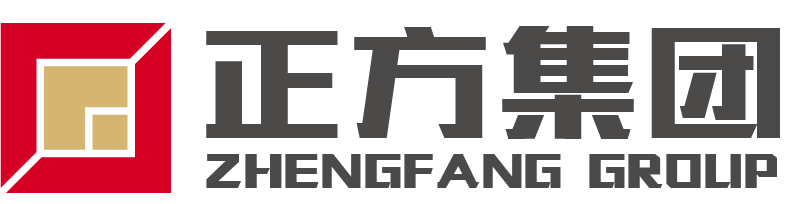 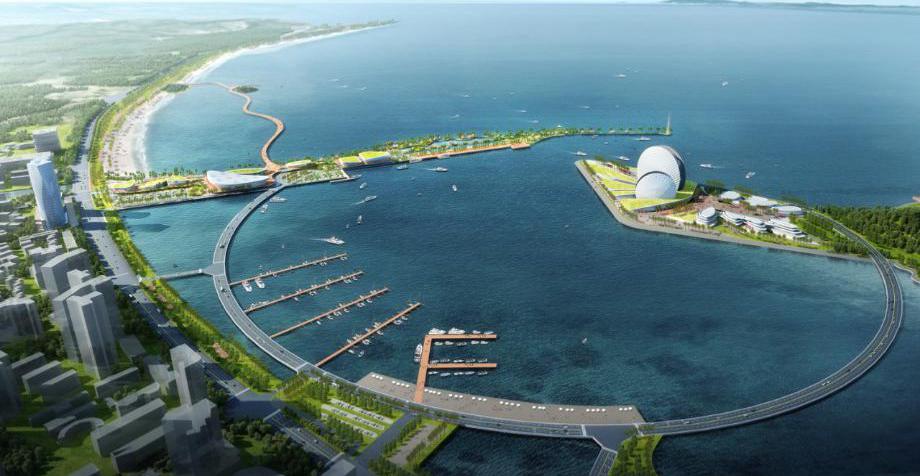 正方集团公司2022届管培生校园招聘简章公司概况（国有企业）珠海正方集团作为珠海市香洲区属国有企业，历经25年快速发展，已经壮大成为一个拥有9大内控部门、3大业务平台、2大业务板块的多元化集团公司，城市发展平台、房地产平台、城市建设平台、现代服务板块、商业运营板块。近年来，正方坚持以重大项目建设和创新驱动为抓手，公司规模和营收成倍增长。未来五年（2022-2026），员工总人数近4000人，正方将以珠澳合作和“双区”驱动为契机，深耕主业，稳扎稳打，努力从百亿体量向资产、营收双千亿目标迈进，致力于成为湾区优秀的“城市综合运营商”。欢迎您的加入！工作地点：珠海市香洲区。岗位及要求三、全面的薪酬管理体系（7k-1.2w）四、丰富的福利待遇培训与发展投递简历校招邮箱：可投递简历至xzzfxz@163.com七、联系我们公司官网：http://zf-ggyy.com/咨询电话：0756-3368023、0756-3368915公司地址：广东省珠海市吉大景山路莲山巷8号正方·云创园13层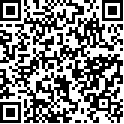 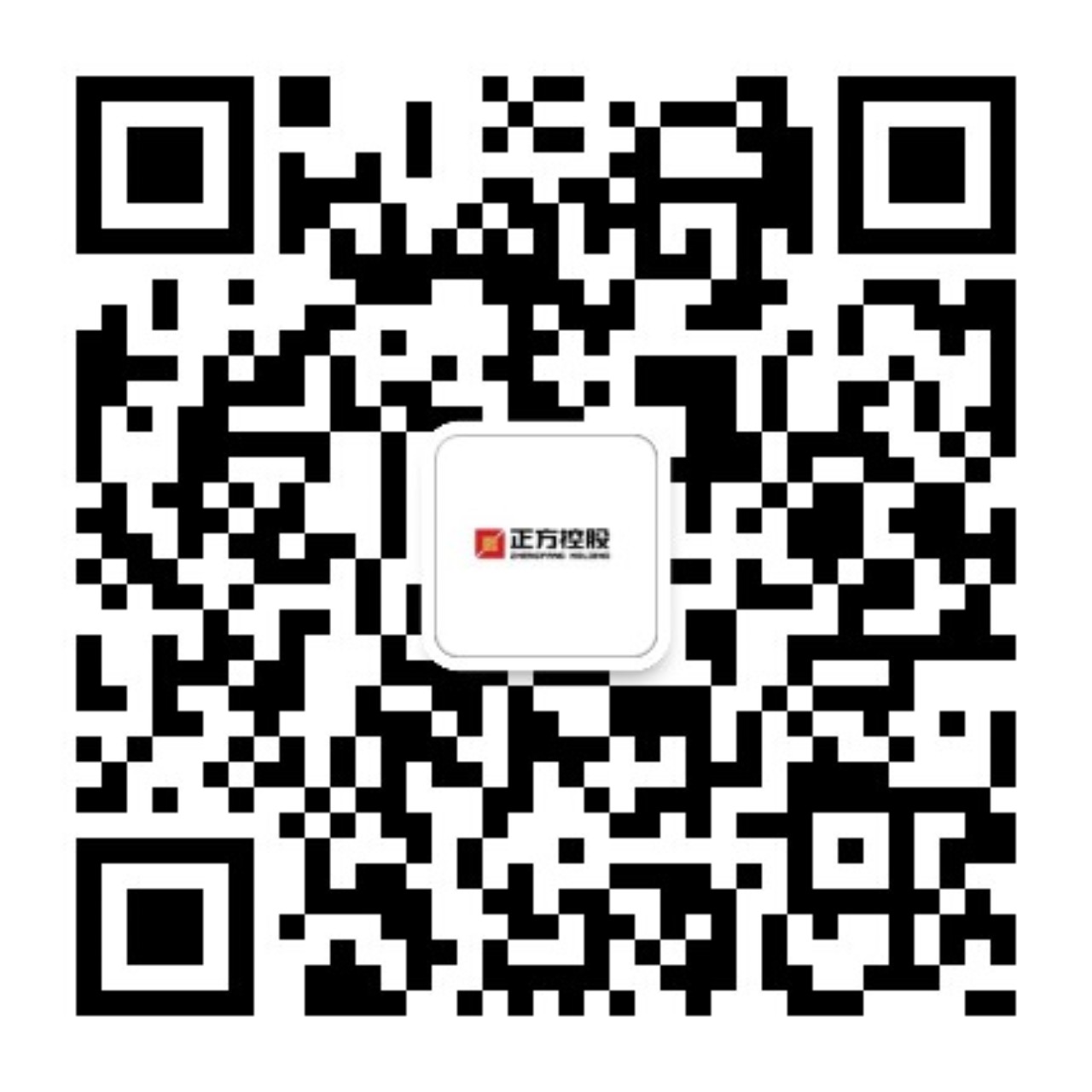 网申系统                  （扫描二维码或关注“珠海正方”了解公司动态）岗位招聘方向专业要求职能管理类战略、财务、法务、人力资源、行政、招标采购、审计、党务工商管理、市场营销、经济学、法律、物流、人力资源管理、会计、审计相关专业本科及以上学历专业对口，学习成绩良好，党员、学生干部优先建筑工程类工程管理类（土建、机电、市政、安全、）、规划设计类（建筑、机电、规划）、成本管理类、投资开发类、招投标土木工程、工程管理、安全工程、建筑学、风景园林、电气工程、投资学、城市规划、不动产、土地资源、房地产开发与管理、资产评估相关专业本科及以上学历专业对口，学习成绩良好，党员、学生干部优先商业运营类招商运营、营销策划、康养、文旅平面设计、酒店管理、市场营销、广告学、行政管理相关专业本科及以上学历专业对口，学习成绩良好，党员、学生干部优先物业管理类产业、商业物业、绿化园林、储备园长土木工程、工程管理、园林绿化相关专业本科及以上学历专业对口，学习成绩良好，党员、学生干部优先★试用期
指原则上正式签订劳动合同，薪资待遇按公司管培生薪资体系政策执行，期间购买五险★转正后
指试用期考核通过后，购买五险一金，薪资待遇按公司管培生薪资体系政策执行（每年两次人才盘点，表现优秀者可晋升或调薪）★ 国有企业，发展平台大，未来前景好，享受珠海最新“英才计划”优惠政策，落户经济特区，享受政府相关补贴★ 极富竞争力的公司福利，包括但不限于：商业保险，带薪年假、定期体检、定制培训、活动拓展、下午茶等★ 享有国家法定假期及劳动法规定的工伤假、婚假、丧假、产假、陪护假等★ 公司位于珠海市最繁华商业中心—吉大，高端写字楼办公，工作环境优质，交通便利★ 提供免费工作服，自由选择免费参加瑜伽、舞蹈、羽毛球、足球篮球、健步等兴趣小组活动★ 正芳华优才计划：入职后可享受量身定制的双导师制的管培生培养计划★“双道”的职业发展路径：学生可根据自身的发展规划选择成长发展模式，包括管理通道和专业通道★ 多渠道、多方式的培训机制内/外部讲师授课、参观考察、网络学习、学历教育、拓展训练等优质培训机会